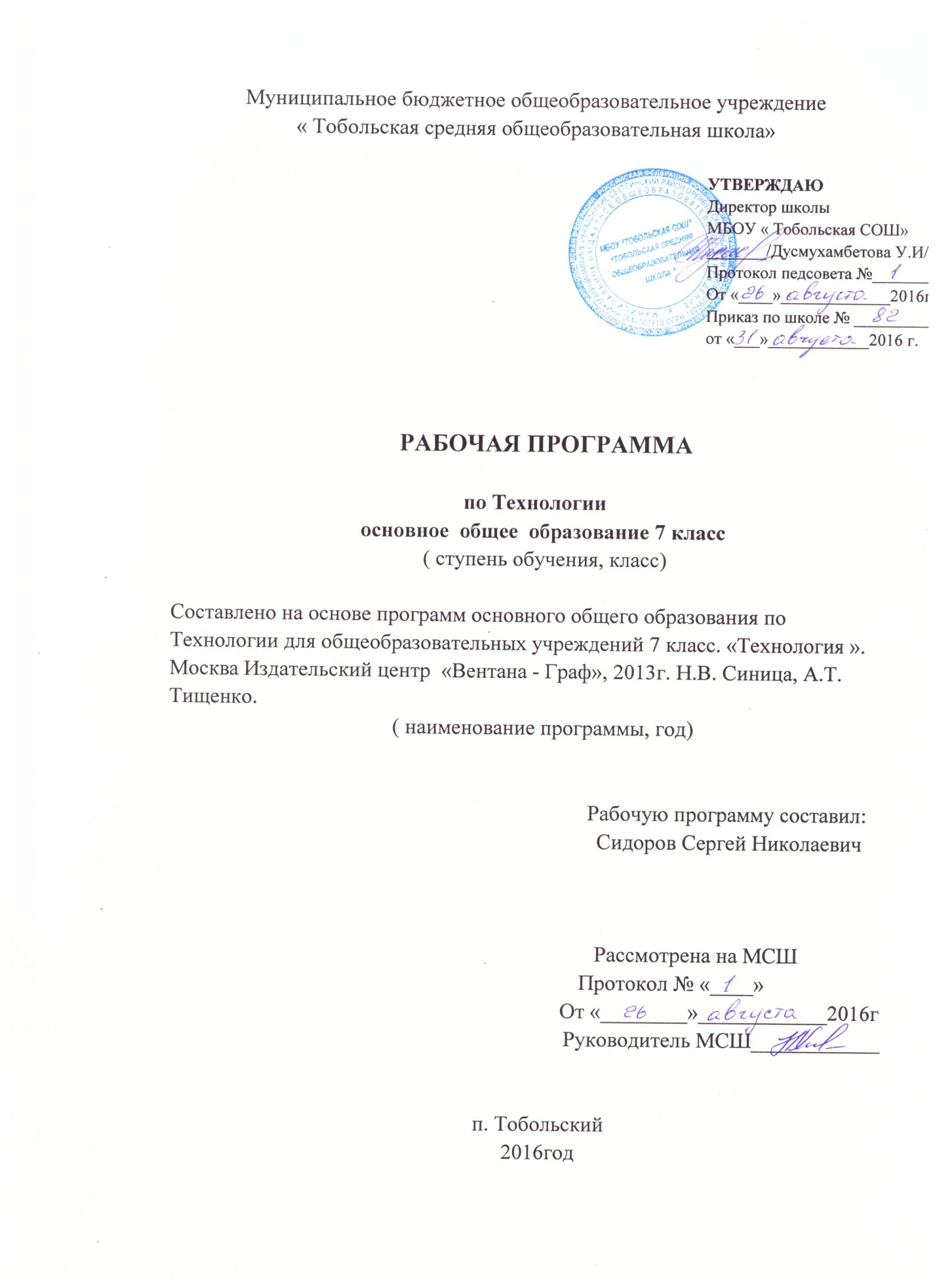 Пояснительная запискаНастоящая программа разработана в соответствие с федеральным компонентом государственного образовательного стандарта основного общего образования. В основу планирования положена Программа начального и основного общего образования по «Технологии» (вариант для мальчиков). Авторы Хохлова М.В., Самородский П.С., Синицина Н.В., Симоненко В.Д., Москва. Издательский центр «Вентана-Граф», 2007.На основании программы, содержащей требования к минимальному объему содержания образования области «Технология», реализуется базисный уровень усвоения материала.Изучение технологии в основной школе направлено на достижение следующих целей:освоение технологических знаний, основ культуры созидательного труда, представлений о технологической культуре на основе включения учащихся в разнообразные виды трудовой деятельности по созданию личностно или общественно значимых изделий;овладение общетрудовыми и специальными умениями, необходимыми для поиска и использования технологической информации, проектирования и создания продуктов труда, ведения домашнего хозяйства, самостоятельного и осознанного определения своих жизненных и профессиональных планов; безопасными приемами труда;развитие познавательных интересов, технического мышления, пространственного воображения, интеллектуальных, творческих, коммуникативных и организаторских способностей;воспитание трудолюбия, бережливости, аккуратности, целеустремленности, предприимчивости, ответственности за результаты своей деятельности; уважительного отношения к людям различных профессий и результатам их труда;получение опыта применения политехнических и технологических знаний и умений в самостоятельной практической деятельности.Согласно действующему в школе учебному плану программа предполагает обучение в объеме 70 часов в 7 классе. Программа построена по модульному принципу с учетом возможностей образовательного учреждения, ступени обучения, интересов современного общества и запросов родителей и учащихся.Программа предполагает изучение следующих модулей:Введение (2 часа)Создание изделий из конструкционных и поделочных материалов (46 часа)Черчение и графика (4 часа)Технология ведения дома (6 часов)Проектирование и изготовление изделий (10 часов).Данная программа обеспечивает в системе общего образования формирование у школьников технологической компетентности, что связано с овладением умениями осваивать разнообразные способы и средства преобразования материалов, учитывать экономическую эффективность и возможные экологические последствия технологической деятельности, способствует развитию способностей к созидательной, преобразовательной деятельности, подготовке к решению задач.Содержание программы строится с учетом возрастных, психофизических особенностей учащихся и целей общетехнической подготовки.Программа содержит календарно-тематическое планирование, требования к уровню подготовки учащихся. Предметное наполнение модулей программы задается обязательным минимумом содержания основного общего образования по образовательной области «Технология». С учетом уровневой специфики классов выстроена система учебных знаний, спроектированы ожидаемые результаты обучения.В соответствии с этим реализуется модифицированная программа.Структура программы основана на возможностях последовательного ознакомления учащихся с усложняющимися видами деятельности: оператора, наладчика, технолога и конструктора. На этапе обучения в 7 классе у учащихся происходит формирование у учащихся формирование у учащихся элементарных знаний и умений по технологическому планированию обработки и конструированию несложных деталей и изделий.Требования к уровню подготовки учащихся ( планируемые результаты) 7 класса.Учащиеся должны знать:о современных технологиях;о черных и цветных металлах и сплавах, полимерных, композитных и керамических материалах, их свойствах и области применения;роль техники и технологии в развитии человечества, уметь привести примеры изобретений, внесших коренные изменения в основы технологии производства;классификацию машин по их функциям;общие принципы технического и художественного конструирования изделий;Учащиеся должны уметь:иметь понятие о технологическом процессе и его элементах, об общем алгоритме построения технологии обработки деталей; уметь выбирать технологическую схему обработки отдельных поверхностей в зависимости от технологических требований, предъявляемых к ним;иметь общее представление об особенностях устройства и принципа действия станков с ЧПУ и роботов, об особенностях гибких технологий;выполнять отдельные операции и изготавливать простейшие детали из древесины и металлов на металлообрабатывающих и деревообрабатывающих станках по чертежам и самостоятельно разработанным технологическим картам;рационально организовывать рабочее место при выполнении работ ручными инструментами и на станках, соблюдать правила безопасности труда;работать, распределяя и согласовывая совместный труд;составлять индивидуальный или бригадный проект учебно-производственной деятельности;конструировать и изготавливать объемные изделия из тонкого листового металла (жести) и проволоки типа игрушек-сувениров и т. п.;владеть основами художественной обработки древесины или металлов;конструировать и изготавливать простейшие приспособления и инструменты для выполнения таких работ.Должны владеть компетенциями:ценностно-смысловая;деятельностная;социально-трудовая;познавательно-смысловая;информационно-коммуникативная;межкультурная;учебно-познавательная.Тематическое планирование с определнием основных видов учебной деятельности№ п/пКлючевые слова (7 класс)Свойства древесины. ( плотность, влажность) и механические (твёрдость. Прочность. упругость) сушка естественная и искусственная. штабель, коробление.Конструкторская документация, чертёж общего вида, сборочный чертёж. спецификация. схема, инструкция. ЕСКД. Конструктивный элемент, конструктор. чертежник.Технологическая документация; технологический процесс, операция, переход, установ, оснастка, карты, технологическая, операционная, ЕСТД, технолог.Округление, (затупление) режущей кромки, заточка, точило. заточный станок. Образивный круг, доводка, правка, оселок, прифуговка, развод зубьев, разводка.Подошва струга, перекос режущей кромки, стружколоматель, леток.Номинальный размер, допустимые размеры( наибольшей наименьший), предельные отклонения( верхнее, нижнее), допуск, соединение( посадка) с зазором( подвижное) и с натягом(неподвижное).Шиповые соединения, концевые, серединные, ящичные, шип, гнездо, проушина.Разметка; запиливание и выпиливание шипов и проушин; гребёнка, вырубание проушин; долбление гнёзд; долото, стамеска, подгонка шипа и проушины, пила, лучковая, ножовка, склеивание, зачистка шипового соединения.Шкант, соосность, нагель.Каническая и фасонная детали, фасонный резец, предельные калибры.Точение, крючок, гребёнка.Станочник, наладчик, оператор станочной линии, столяр.Мозаика, орнамент, инкрустация, контурный орнамент, филигрань, интарсия, маркетри, облицовывание, гнездо, блочная мозаика.Нож-резак, мозаичный набор- с косым расположением полосок, шахматный- с объёмным изображением.Мозаичный пакет, цикливание, цикля, отделка, отбеливание древесины.Углеродистая, сталь, легированная сталь, инструментальная сталь, термическая обработка, закалка, отпуск, отжиг, термист.Токарно-винтовой, станок, механические передачи( ременная, зубчатая, реечная), ведущее иведомое звенья передачи, передаточное отношение, станина, передняя бабка, коробка скоростей, коробка передач, суппорт, лимб, задняя бабка, пиноль, главное движение, движение подачи, токарь.Токарные резцы, державка и режущая часть резца, основные углы режущей части резца, главный задний, передний, заострения, резания.Управление станком, наладка и настройка станка, трехкулачковый патрон, поводковая планшайба, параметры режима резания, скорость и глубина резания, подача.Обработка наружних цилиндрических поверхностей, подрезание торца, обработка уступов, прорезание канавок, отрезание заготовок.Операционная карта, установ, переход, рабочий ход, номинальный размер, допускаемое отклонение, наименьший и наибольший предельные размеры, допуск.Фрезерование, фрезы, концевая, цилиндрическая, торцевая, дисковая, угловая, фасонная.Резьбовое соединение, болт, гайка, шпилька, винт, резьба - наружная и внутренняя, плашка, плашкодержатель, метчик, вороток.Ручное тиснение по фольге, давилка, рабочая доска, рельеф.Ажурная скульптура из металла.Мозаика с металлическим контуром.Пропильный металл, просечная чеканка, просечное железо, слесарный лобзик, абразивная паста.Чеканка, чеканы, расходник, лощатник, бобощник, расходка с опусканием фона, патинирование.Обои, негрунтованные, грунтованные, тисненые, рельефные, влагостойкие, звукопоглощающие, пленочные, самоклеящиеся, линкруст, филенка, бордюр, фриз, гобелен.Малярные работы, пигменты, связующие материалы, олифа, масляная краска, эмаль, лак, растворитель, грунтовка, кисти, побелочная, филеночная, макловица, ручник, флейц, торцовка, валик, трафарет, маляр.Плитка, керамическая, пластмассовая, облицовка, настилка, глазурь, мастика, плиточник.Стандартизация, взаимозаменяемость, унификация, типизация, специализация, агрегатирование.Себестоимость, сдельная оплата труда, повременная оплата труда.Перечень учебно-методических средствДля учащихсяСамородский П.С., Симоненко В.Д., Тищенко А.Т. / Под ред. Симоненко В.Д. Технология. Технический труд. 7 кл. Вентана-Граф, 2008.Для учителяСамородский П.С., Симоненко В.Д., Тищенко А.Т. / Под ред. Симоненко В.Д. Технология. Технический труд. 7 кл. Вентана-Граф, 2008.Бешенков А.К. Метoдика oбучения технoлoгии. 5-9 классы. Издательствo: Дрoфа, 2007.А. К. Бешенков Раздаточные материалы по технологии (технический труд). 5-8 классы. Издательствo: Дрoфа, 2003.Федеральный компонент государственного стандарта общего образования. Федеральный базисный учебный план и примерные учебные планы.// Сборник нормативных документов для образовательных учреждений Российской Федерации, реализующих программы общего образования.-М.,2004.Хохлова М.В., Самородский П.С., Синицина Н.В., Симоненко В.Д., Программа начального и основного общего образования по «Технологии».Москва. Издательский центр «Вентана-Граф», 2007.Календарно – тематическое планирование  -7 классТемаПрактическая работаФорма контроля1. Введение (2часа)1. Введение (2часа)1. Введение (2часа)1. Введение (2часа)1. Введение (2часа)1. Введение (2часа)1. Введение (2часа)1-21.11.2Вводное занятие. Правила безопасного труда на уроках технологии.2. Создание изделий из конструкционных и поделочных материалов (45 часов)2. Создание изделий из конструкционных и поделочных материалов (45 часов)2. Создание изделий из конструкционных и поделочных материалов (45 часов)2. Создание изделий из конструкционных и поделочных материалов (45 часов)2. Создание изделий из конструкционных и поделочных материалов (45 часов)2. Создание изделий из конструкционных и поделочных материалов (45 часов)Технология создания изделий из древесины 22часа)Технология создания изделий из древесины 22часа)Технология создания изделий из древесины 22часа)3-42.12.2Физико-механические свойства древесины.5-62.32.4Технологическая документация..7-82.52.6Настройка рубанков..9-102.72.8Шиповые столярные соединения..11-122.92.10Заточка режуших инструментов..13-142.112.12Точение конических и фасонных деталей.15-202.132.14Контроль и оценка качества изделий..Технология создания изделий из металлов. Элементы машиностроения.(23часа)Технология создания изделий из металлов. Элементы машиностроения.(23часа)Технология создания изделий из металлов. Элементы машиностроения.(23часа)21-222.152.16Классификация сталей..23-282.172.18Назначение и устройство токарно-винторезного станка..29-342.192.20Приемы работы на токарно-винторезном станке..35-372.212.22Устройство фрезерного станка.38-392.232.24Приемы работы на фрезерном станке..40-412.252.26Назначение резьбового соединения.42-452.272.28Правила безопасного труда при работе на станках..Декоративно-прикладное творчество (12часов)Декоративно-прикладное творчество (12часов)Декоративно-прикладное творчество (12часов)46-472.292.30Художественная обработка древесины.Художественная обработка древесины.48-492.312.32История мозаики.Выполнение мозаичного набора.502.332.34Организация рабочего места.Резьба по древесине.512.352.36Художественная обработка металлов.Тиснение по фольге.52Художественные изделия из проволоки.Выполнение изделия из проволоки.532.392.40Изготовление мозаичных наборов.Выполнение приемов резьбы.542.412.42Отделка мозаичного набора.Отделки мозаичного набора.552.432.44Чеканка.Выполнение чеканки.56-572.452.46Материалы, инструменты для обработки металла.Художественная обработка металла.тест4. Технология ведения дома (5часов)4. Технология ведения дома (5часов)4. Технология ведения дома (5часов)4. Технология ведения дома (5часов)4. Технология ведения дома (5часов)4. Технология ведения дома (5часов)Ремонтно-отделочные работы(6часов)Ремонтно-отделочные работы(6часов)Ремонтно-отделочные работы(6часов)604.14.2Оклейка помещений обоями.Оклейка помещений обоями.614.34.4Основы технологии малярных работ.Технология малярных работ.624.54.6Виды плитки и плиточного клея.Технология плиточных работ.5. Проектирование и изготовление изделий (8часов)5. Проектирование и изготовление изделий (8часов)5. Проектирование и изготовление изделий (8часов)5. Проектирование и изготовление изделий (8часов)5. Проектирование и изготовление изделий (8часов)5. Проектирование и изготовление изделий (8часов)63-645.15.2Основные требования к изделию.Творческий проект.65-665.35.4Методы конструирования.Творческий проект.67-685.55.6Расчет расходов при изготовлении. проекта.Творческий проект.69-705.75.8Расчет расходов на оплату труда.Творческий проект.67-685.95.10Зашита проекта.Зашита проекта.                                                                        Технология 7                                                                        Технология 7                                                                        Технология 7                                                                        Технология 7                                                                        Технология 7                                                                        Технология 7                                                                        Технология 7                                                                        Технология 7№№датадатаТема урокаТема урокаТема урокачасы        Р- 1    Технология создания изделий из древесины. Элементы машиноведения        Р- 1    Технология создания изделий из древесины. Элементы машиноведения        Р- 1    Технология создания изделий из древесины. Элементы машиноведения        Р- 1    Технология создания изделий из древесины. Элементы машиноведения        Р- 1    Технология создания изделий из древесины. Элементы машиноведения        Р- 1    Технология создания изделий из древесины. Элементы машиноведения        Р- 1    Технология создания изделий из древесины. Элементы машиноведения2211Введение. ТБ, ОТВведение. ТБ, ОТВведение. ТБ, ОТ122Физико- механические свойства древесиныФизико- механические свойства древесиныФизико- механические свойства древесины133Конструкторская документацияКонструкторская документацияКонструкторская документация144Технологическая документацияТехнологическая документацияТехнологическая документация155Технологический процесс изготовления деталейТехнологический процесс изготовления деталейТехнологический процесс изготовления деталей166Заточка дереворежущего инструмента П р. 1Заточка дереворежущего инструмента П р. 1Заточка дереворежущего инструмента П р. 1177Заточка дереворежущего инструмента П Р. № 2Заточка дереворежущего инструмента П Р. № 2Заточка дереворежущего инструмента П Р. № 288Настройка рубанков, фуганков и шерхебелей. П р. № 3Настройка рубанков, фуганков и шерхебелей. П р. № 3Настройка рубанков, фуганков и шерхебелей. П р. № 3199Настройка рубанков, фуганков и шерхебелей П р. № 4Настройка рубанков, фуганков и шерхебелей П р. № 4Настройка рубанков, фуганков и шерхебелей П р. № 411010Отклонения и допуски на размеры деталей Пр. № 5Отклонения и допуски на размеры деталей Пр. № 5Отклонения и допуски на размеры деталей Пр. № 511111Шиповые столярные соединенияШиповые столярные соединенияШиповые столярные соединения11212Шиповые столярные соединенияШиповые столярные соединенияШиповые столярные соединения11313Разметка и изготовление шипов и проушин Пр. № 6Разметка и изготовление шипов и проушин Пр. № 6Разметка и изготовление шипов и проушин Пр. № 611414Разметка и изготовление шипов и проушин Пр. № 7Разметка и изготовление шипов и проушин Пр. № 7Разметка и изготовление шипов и проушин Пр. № 711515Соединение деталей шкантами и шурупами в нагель. П р. №8Соединение деталей шкантами и шурупами в нагель. П р. №8Соединение деталей шкантами и шурупами в нагель. П р. №811616Соединение деталей шкантами  и шурупами в нагель. П р. №9Соединение деталей шкантами  и шурупами в нагель. П р. №9Соединение деталей шкантами  и шурупами в нагель. П р. №911717Точение конических и фасонных деталей. П р. №.10Точение конических и фасонных деталей. П р. №.10Точение конических и фасонных деталей. П р. №.1011818Точение конических и фасонных деталей П.р. № 11Точение конических и фасонных деталей П.р. № 11Точение конических и фасонных деталей П.р. № 1111919Точение декоративных изделий из древесины П.р. №12Точение декоративных изделий из древесины П.р. №12Точение декоративных изделий из древесины П.р. №1212020Профессии  и специальности рабочих   в деревообрабатывающей промышленностиПрофессии  и специальности рабочих   в деревообрабатывающей промышленностиПрофессии  и специальности рабочих   в деревообрабатывающей промышленности1  Р -2  Р -2       Создание декоративных изделий из древесины       Создание декоративных изделий из древесины       Создание декоративных изделий из древесины       Создание декоративных изделий из древесины2211Мозаика на изделиях из древесины111222Технология изготовления мозаичных наборов111  Р– 3              Технология создания изделий из металла. Элементы машиноведения  Р– 3              Технология создания изделий из металла. Элементы машиноведения  Р– 3              Технология создания изделий из металла. Элементы машиноведения  Р– 3              Технология создания изделий из металла. Элементы машиноведения  Р– 3              Технология создания изделий из металла. Элементы машиноведения232323231Введение ТБ111242Классификация сталей. 111253 Термическая обработка сталей111264Чертежи деталей изготовленных на токарных и фрезерных станках111275Чертежи деталей изготовленных на токарных и фрезерных станках П р. №13111286Чертежи деталей изготовленных на токарных и фрезерных станках П р. №14111297Чертежи деталей изготовленных на токарных и фрезерных станках П р. №15111308Назначение и устройство  токарно- винторезного станка ТВ-6111319Назначение и устройство  токарно -винторезного станка ТВ-61113210Виды и назначение токарных резцов1113311Виды и назначение токарных резцов1113412Чертежи деталей изготовленных на токарных и фрезерных станках П р. №161113513Управление токарно- винторезным станком П р. № 171113614Управление токарно- винторезным станком П р. № 181113715Приемы работы на токарно- винторезном  станке. П р. № 191113816Приемы работы на токарно-винторезном  станке. П р. №201113917Технологическая документация для изготовления изделий на станках1114018Устройство горизонтально- фрезерных  станков НГФ- 110Ш1114119Устройство горизонтально- фрезерных  станков НГФ-110Ш1114220Технология  нарезания наружной резьбы П р. № 211114321 Технология  нарезания наружной резьбы. П р. № 221114422 Технология нарезания внутренней резьбы. П р. №231114523Технология нарезания внутренней резьбы. П р. №24111  Р -4 Создание декоративно –прикладных изделий  Р -4 Создание декоративно –прикладных изделий  Р -4 Создание декоративно –прикладных изделий  Р -4 Создание декоративно –прикладных изделий  Р -4 Создание декоративно –прикладных изделий121212461Тиснение по фольге111472Теснение по фольге П р. № 26111483Декоративные изделия из проволоки П р. №27111494Декоративные изделия из проволоки П р. № 28111505Мозаика с металлическим контуром  П р. № 29111516Мозаика с металлическим контуром П р. №30111527Басма111538Басма111549Пропильный металл1115510Пропильный металл1115611Чеканка на резиновой прокладке П р. №311115712Чеканка на резиновой прокладке П р. №32111     Р -5                                                         Технологии ведения дома                                                                                                                               Р -5                                                         Технологии ведения дома                                                                                                                               Р -5                                                         Технологии ведения дома                                                                                                                               Р -5                                                         Технологии ведения дома                                                                                                                               Р -5                                                         Технологии ведения дома                                                                                                                          555581       Основы технологии оклейки помещений обоями 111592Основы технологии оклейки помещений обоями111603Основные технологии малярных работ111614Основные технологии малярных работ111623Основы технологии плиточных работ111    Р-6                                            Творческий проект    Р-6                                            Творческий проект    Р-6                                            Творческий проект    Р-6                                            Творческий проект    Р-6                                            Творческий проект    Р-6                                            Творческий проект88631Основные требования к проектированию изделийОсновные требования к проектированию изделий11642Принципы стандартизации изделийПринципы стандартизации изделий11653Экономические расчёты при выполнении проектаЭкономические расчёты при выполнении проекта11664Затраты на оплату трудаЗатраты на оплату труда11675Выполнение проектаВыполнение проекта11686Выполнение проектаВыполнение проекта11697Зашита проекта Зашита проекта 11708Защита проектаЗащита проекта11